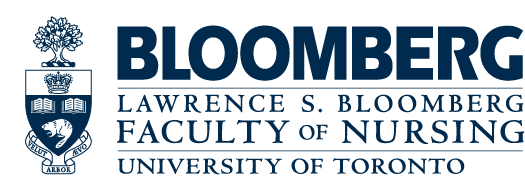 Nursing Undergraduate Society Senior Year Position Nomination FormNOMINEE 	NAME: _______________________________________________EMAIL: _______________________________________________STUDENT #: ___________________________________________SIGNATURE: ___________________________________________Position applying for:___ Senior Equity Coordinator (2 positions)MANDATORY QUESTIONS TO QUALIFY AS A CANDIDATE:Confidentiality Disclaimer: these answers will be sent out by email to all current nursing undergraduate students so please only put down information you are comfortable sharing publicly. What are your goals for advancing equity within NUS/Bloomberg? (250 – 300 words)Do you have personal experience of marginalization and/or empowering those who have been marginalized? (250 – 300 words)I have obtained the support of the first year cohort of students in 2018 for this position as evidenced by the following, both of whom are currently in their first year of the BScN program.Name: _____________________________	                          Name: ____________________________________Student #: ___________________________		          Student #: _________________________________Signature: ____________________________                         Signature: __________________________________	Date: ________________________________                         Date: _____________________________________Nomination forms are due via email to Maha Hassan at maha.hassan@mail.utoronto.ca or under the NUS office door (HS 310) by 5:00 PM on Wednesday, March 21st, 2018.